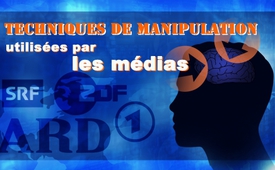 Techniques de manipulation utilisées par les médias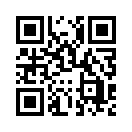 Les chaînes publiques de radio et de télévision telles que ARD et ZDF en Allemagne, ou bien la radio et télévision suisse SRF ont une grande influence sur l’opinion publique. Mais à quel point les chaînes publiques et d’autres entreprises importantes de médias informent-elles de manière objective et critique sur des sujets de géopolitique ?Les chaînes publiques de radio et de télévision telles que ARD et ZDF en Allemagne, ou bien la radio et télévision suisse SRF ont une grande influence sur l’opinion publique. Mais à quel point les chaînes publiques et d’autres entreprises importantes de médias informent-elles de manière objective et critique sur des sujets de géopolitique ?
Pour répondre à cette question plusieurs spécialistes suisses en science des médias ont pris la responsabilité d’un projet d’étude sur la propagande des médias en géopolitique, des médias suisses en particulier. Ils ont fait plusieurs études portant sur différentes chaînes d’information. Les chercheurs sont arrivés au même résultat décevant, qu’il s’agisse d’une chaîne publique ou d’une radio locale, d’un journal à sensation ou d’un journal sérieux :
Quand il est question de géopolitique et de guerre, les médias établis informent de manière étonnamment similaire et unilatérale. L’équipe de chercheurs a par exemple examiné les reportages de SRF et de ZDF concernant l’attaque du 19 septembre 2016 sur un convoi humanitaire du Croissant rouge syrien et de l’ONU à proximité d’Alep. Le résultat : Dans toutes les informations qu’ils ont examinées sur ce sujet, ils ont constaté de graves techniques de manipulation et de propagande.
Dans cette série d’émissions, Kla.tv montre quelles techniques perfides sont utilisées par les médias principaux pour manipuler la population.de and.Sources:https://swisspropaganda.wordpress.com/2016/05/01/forschungsprojekt-swiss-propaganda/
https://swisspropaganda.wordpress.com/srf-propaganda-analyse/Cela pourrait aussi vous intéresser:#Manipulation-fr - Techniques de manipulation des médias - www.kla.tv/Manipulation-frKla.TV – Des nouvelles alternatives... libres – indépendantes – non censurées...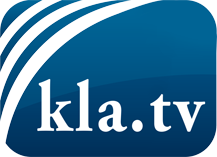 ce que les médias ne devraient pas dissimuler...peu entendu, du peuple pour le peuple...des informations régulières sur www.kla.tv/frÇa vaut la peine de rester avec nous! Vous pouvez vous abonner gratuitement à notre newsletter: www.kla.tv/abo-frAvis de sécurité:Les contre voix sont malheureusement de plus en plus censurées et réprimées. Tant que nous ne nous orientons pas en fonction des intérêts et des idéologies de la système presse, nous devons toujours nous attendre à ce que des prétextes soient recherchés pour bloquer ou supprimer Kla.TV.Alors mettez-vous dès aujourd’hui en réseau en dehors d’internet!
Cliquez ici: www.kla.tv/vernetzung&lang=frLicence:    Licence Creative Commons avec attribution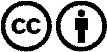 Il est permis de diffuser et d’utiliser notre matériel avec l’attribution! Toutefois, le matériel ne peut pas être utilisé hors contexte.
Cependant pour les institutions financées avec la redevance audio-visuelle, ceci n’est autorisé qu’avec notre accord. Des infractions peuvent entraîner des poursuites.